План работы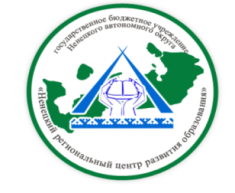 ГБУ НАО «Ненецкий региональныйцентр развития образования»на март  2020 года                                                         В течение месяцаДиректор   ГБУ НАО «НРЦРО»                                                О.Ю. КозицинаДатаМероприятиеМесто проведения и времяОтветственный2.03Открытый  урок «Педагогический поиск» в рамках фестиваля «Большая перемена»  «Снегурочка» - весенняя сказка» - 2 класс (Чупрова Р.М, учитель музыки)ГБОУ НАО«Средняя школа № 5» 09.50Ульяновская Н.Д.2.03«Экологическая викторина» в рамках экологического форума «ЭКОАРКТИКА -2020»ОО НАОА.П. Чайка4.03МО учителей биологии «Анализ результатов муниципального (территориального)  и регионального этапов ВсОШ по биологии и экологии»ГБОУ НАО «СШ № 1» 15.00А.П. Чайка5.03Совместный практикум для учителей математики и информатики «Математика в ЕГЭ по информатике»ГБУ НАО «НРЦРО» кабинет 10 15.30Корельская Е.Ю.5.03Муниципальный/территориальный этап Всероссийского конкурса чтецов «Живая классика»ГБУ ДО НАО «Детская школа искусств» в 15.00Ульяновская Н.Д.10.03МО педагогических работников, участвующих в реализации программ финансовой грамотности  - «Об организации и проведении VI Всероссийской недели финансовой грамотности для детей и молодежи»ГБУ НАО «НРЦРО» Кабинет 1015.00Ипатова Т.П.11.03Семинар «Психологическая грамотность – профессиональное качество библиотекаря ОО»ГБУ НАО «НРЦРО» Кабинет  21  10.00Бахирева Н.М.11.03Итоговое собеседование по русскому языку как условие допуска к ГИА 9ОО НАОШамов А.С.11.03МО преподавателей ДШИ музыкального направления «Современные подходы к организации учебного процесса дополнительного образования»ГБУ ДО НАО «ДШИ» 10.00Ипатова Т.П.12.03Программа просвещения родителей по вопросам детской психологии и педагогики «Семья НАО – компетентная семья»: для родителей (законных представителей) и детей от 1-7 лет, не посещающих ОО.Сказка «Теремок» (театральное представление)ГБДОУ НАО «Д/С «Семицветик» 18.00Канева Т.В.Чанаева Ц.Н.12.03Модульный семинар  (4 часа) "Развитие творческих способностей детей дошкольного возраста через искусство театра и анимации в контексте ФГОС ДОО"2 Занятие  "Анимационное искусство как средство развития творческих способностей дошкольников"ГБДОУ НАО «ЦРР- д- сад «Умка»13.15А.Н. Владимирова13.03Апробация технологии печати полного комплекта ЭМ в аудиториях ППЭ по математике (профиль) с участием обучающихся 11 классовОО НАОШамов А.С.14.03Тренировочное тестирование по математике ОГЭ 9 классОО НАОШамов А.С.16.03Региональный этап олимпиады по общеобразовательным предметам среди обучающихся профессиональных образовательных организаций Ненецкого автономного округа в 2019-2020 учебном году - МатематикаГБУ НАО «НРЦРО»10.00Туманова Е.Г.16.03ПрактикУМ для учителей информатики «Игровая стратегия»ГБУ НАО «НРЦРО» кабинет 19 15.30Корельская Е.Ю.16.03Открытый  урок «Педагогический поиск» в рамках фестиваля «Большая перемена»  «Вышивка. Технология выполнения простейших швов»  5 класс (Кудрявцева Т. Г, учитель технологии)ГБОУ НАО «Средняя школа № 3»09.05Ульяновская Н.Д.16.03Открытый  урок «Педагогический поиск» в рамках фестиваля «Большая перемена»  «Вышивка. Технология выполнения простейших швов»  5 класс» (Артеева Н.Н, учитель технологии)ГБОУ НАО «Ненецкая средняя школа им. А. П. Пырерки»10.35Ульяновская Н.Д.16.03Цикл обучающих семинаров для учителей гуманитарного цикла «Проектная и исследовательская деятельность школьников» ГБУ НАО «НРЦРО»Кабинет 1015.00А.П. Чайка17.03Региональный этап олимпиады по общеобразовательным предметам среди обучающихся профессиональных образовательных организаций Ненецкого автономного округа в 2019-2020 учебном году – Русский языкГБУ НАО «НРЦРО»10.00Туманова Е.Г.17.03Открытый  урок «Педагогический поиск» в рамках фестиваля «Большая перемена»  «Уноси мое сердце в тундровую даль»7 класс» (Власова В.Н, учитель музыки)ГБОУ НАО«СШ п. Красное»Ульяновская Н.Д.17.03Открытый  урок «Педагогический поиск» в рамках фестиваля «Большая перемена»  «Изготовление изделий из меха и пропилена»8 «б» класс (Устинкина Н. А. и Выучейская П. И., учителя технологии)ГБОУ НАО«СШ п. Красное»Ульяновская Н.Д.17.03Открытый  урок «Педагогический поиск» в рамках фестиваля «Большая перемена» «Северный олень» - рисование гелиевой ручкой» 5 «а» класс (Минькина Ж. С, учитель ИЗО)ГБОУ НАО«СШ п. Красное»Ульяновская Н.Д.17.03МО воспитателей  по физической культуре Деловая игра «Что мы знаем о физкультуре?»ГБУ НАО «НРЦРО»Кабинет 2113.15А.Н. Владимирова18.03Региональный этап олимпиады по общеобразовательным предметам среди обучающихся профессиональных образовательных организаций Ненецкого автономного округа в 2019-2020 учебном году - ФизикаГБУ НАО «НРЦРО»10.00Туманова Е.Г.18.03Открытый  урок «Педагогический поиск» в рамках фестиваля «Большая перемена» «Электромагнитные волны и передача информации» - 8 «а» класс (Семяшкин А.А, учитель технологии)ГБОУ НАО «Средняя школа № 4»  14.10Ульяновская Н.Д.18.03Семинар-совещание со специалистами, задействованными на ГИА 11 в досрочный периодГБУ НАО «НРЦРО»Кабинет 21Шамов А.С.18.03Школа молодого педагога «Использование новых образовательных технологий обучения с учетом требований ФГОС»ГБУ НАО «НРЦРО» Кабинет 1015.00Ипатова Т.П.19.03Региональный этап олимпиады по общеобразовательным предметам среди обучающихся профессиональных образовательных организаций Ненецкого автономного округа в 2019-2020 учебном году - ОбществознаниеГБУ НАО «НРЦРО»10.00Туманова Е.Г.19.03МО учителей. ведущих ОРКСЭ «Формы и методы взаимодействия с родителями в процессе преподавания учебного курса «ОРКСЭ»ГБУ НАО «НРЦРО»кабинет 1015.30 Петухова М.С.19.03Тренировочный ЕГЭ для организаторов (без участия обучающихся)ОО НАОКорельская Е.Ю.19.03Ресурсная площадка ГБДОУ НАО «ЦРР - д- сад «Радуга» «Речевое развитие детей  старшего дошкольного возраста как приоритетная задача ФГОС ДО» «Речевое развитие дошкольников посредством театрализованной деятельности»ГБУ НАО «НРЦРО»Кабинет 2113.30А.Н. Владимирова19.03Очный региональный конкурс  живописи «О чём молчит натюрморт»ГБУК НАО «Дворец культуры «Арктика»10.00Ипатова Т.П.20.03МО педагогов-психологов ОО НАО «Психологическая работа с кризисными состояниями»Центр «ДАР»09.00Артемова Е.А.20.03Очный этап межрегионального конкурса учебно-исследовательских, проектных и творческих работ обучающихся «Ломоносовский турнир»ГБУ НАО «НРЦРО» Кабинет  19, 2114.00 Шишалова А.А.20.03Проведение ГИА 11 (досрочный период) География, литератураОО НАО Шамов А.С.23.03Проведение ГИА 11 (досрочный период) русский языкОО НАО Шамов А.С.24.03МО преподавателей ДШИ художественного направления «Информационная компетентность педагога дополнительного образования»ГБУ ДО НАО «ДШИ»10.00Ипатова Т.П.24.03Региональный этап Всероссийского конкурса чтецов «Живая классика»ГБУ ДО НАО «Детская школа искусств» в 15.00Ульяновская Н.Д.24.03Очный региональный конкурс для учителей информатики «Excel-battle»ГБУ НАО «НРЦРО» кабинет 10 10.00Корельская Е.Ю.25.03Заседание МО «Тохолкода. Учитель» педагогов, ведущих родной язык, «Анализ региональной олимпиады школьников НАО по родному (ненецкому) языку»ГБУ НАО «НРЦРО» кабинет 1013.00Талеева Л.Я.25.03Проведение ГИА 11 (досрочный период) история, химияОО НАО Шамов А.С.25.03МО учителей русского языка и литературы  «Анализ муниципального  (территориального) и регионального этапов олимпиады»ГБУ НАО «НРЦРО»Кабинет 2115.00Ипатова Т.П.26.03Программа просвещения родителей по вопросам детской психологии и педагогики «Семья НАО – компетентная семья»: для родителей (законных представителей) и детей от 1-7 лет, не посещающих ОО.«Компот для ёжика»ГБДОУ НАО Д/С «Семицветик» 18.00Канева Т.В.Чанаева Ц.Н.26.03МО Воспитательной работы «Применение ситуативных технологий в обучении и воспитании школьников»ГБУ НАО «НРЦРО» кабинет 1915.30 Петухова М.С.26.03Региональный конкурс учебно-исследовательских работ «XIII Малые Аввакумовские чтения»ГБУК «Ненецкий краеведческий музей»Ижемцева Л.А.26.03МО воспитателей по изобразительной деятельности «Особенности работы  с детьми с ОВЗ через художественную деятельность»ГБУ НАО «НРЦРО»Кабинет 2113.15А.Н. Владимирова26.03Тренировочный ЕГЭ для организаторовШамов А.С.26.03Плановое заседание Главной аттестационной комиссии управления образования, молодежной политики и спорта  Департамента ОКиС НАОГБУ НАО «НРЦРО» Кабинет № 1014.00Хабарова К.А.27.03Проведение ГИА 11 (досрочный период) математикаОО НАОШамов А.С.29.03Тренировочный ОГЭ (9 класс) по русскому языку и математикеОО НАОШамов А.С.29.03Проведение ГИА 11 (досрочный период) математикаОО НАО Шамов А.С.30.03Семинар для учителей начальных классов «Подготовка к ВПР в 4 классах»ГБУ НАО «НРЦРО»кабинет 1015.30 Петухова М.С.30.03Проведение ГИА 11 (досрочный период) Иностранный язык, биология, физикаОО НАО Шамов А.С.31.03Региональный конкурс педагогического мастерства «Профессионал года - 2020»ГБУ НАО «НРЦРО» 31.03 – 3.04Козицина О.Ю.31.03ЛекториУМ для учителей математики «От эксперимента к исследовательской задаче»ГБУ НАО «НРЦРО» кабинет 10 15.30Корельская Е.Ю.МероприятиеМесто проведения и времяОтветственный«Формирование элементарных математических представлений в соответствии с   ФГОС ДО» ГБДОУ НАО «Д- сад «Ромашка»Владимирова А.Н.Ресурсная площадка по созданию вариативных форм социализации детей раннего возраста «Раннее детство: у истоков развития личности»ГБОУ НАО «СШ №2 - д- сад «Теремок»Владимирова А.Н.РП «Физическое развитие и здоровьесбережение дошкольников в ДОО» ГБДОУ НАО «Д - сад п. Красное»Владимирова А.Н.РП « Речевое развитие детей  старшего дошкольного возраста как приоритетная задача ФГОС ДО»ГБДОУ НАО «ЦРР – детский сад «Радуга»Владимирова А.Н.Ресурсная  площадка по направлению «Исследовательская деятельность обучающихся»  ГБОУ НАО «СШ п. Красное»А.П. ЧайкаРеализация дополнительной общеразвивающей программы для младшего школьного возраста «Азбука общения»ГБОУ НАО «СШ №1»2 раза в месяцКанева Т.В.Солонович Е.А.Реализация дополнительной образовательной программы по профилактике употребления ПАВ «Мой выбор»Центр «ДАР»2 раза в месяц16.30Солонович Е.А.Региональный этап VII Всероссийского конкурса «Лучшая инклюзивная школа - 2020».Прием конкурсной документации – с 20.02 по 03.04.2020 годаЦентр «ДАР»мартЗенина О.С.Мониторинг по определению потребности в обучении медиативным технологиям специалистов образовательных организаций НАО (План мероприятий по развитию сети служб школьной медиации в образовательных организациях НАО на 2020 год, распоряжение ДОКиС НАО от 28 января 2020 г. № - 50р)Центр «ДАР»мартЗенина О.С.Мониторинг по изучению мнения родителей (законных представителей) об обеспечении информационной безопасности детей и реализации механизмов защиты детей от информации, причиняющей вред их здоровью (План мероприятий по обеспечению информационной безопасности детей, производства и оборота информационной продукции для детей на территории НАО на 2018-2020 годы, распоряжение губернатора НАО от 06.08.2018 № 239-рг)Центр «ДАР»мартСолонович Е.А.Региональный этап Всероссийского конкурса творческих работ обучающихся в учреждениях дополнительного образования художественной направленности «Я и Россия: мечты о будущем» ГБУ НАО «НРЦРО»февраль - октябрьИпатова Т.П.Региональный конкурсе детских рисунков «Наследники Победы» для обучающихся общеобразовательных организацийГБУ НАО «НРЦРО»мартПетухова М.С.Региональный этап  XV Всероссийского конкурса «За нравственный подвиг учителя»ГБУ НАО «НРЦРО» Февраль-мартПетухова М.С.Федеральный Проект, направленный на увековечивание памяти участников ВОВ «Мультимедийный музейный комплекс «Дорога Памяти» ГБУ НАО «НРЦРО» мартПетухова М.С.Страничка ненецкого языка в ВКГруппа НРЦРО в Вконтакте   мартВарницына О. И.Региональный конкурс открытых уроков педагогов дополнительного образования «Мастерская успеха»ГБУ НАО «НРЦРО»мартИпатова Т.П.Региональный этап IV Межрегионального конкурса сочинений «Я – гражданин России!»ГБУ НАО «НРЦРО»мартИпатова Т.П.Заочный этап Регионального конкурса учебно-исследовательских работ «XIII Малые Аввакумовские чтения»ГБУ НАО «НРЦРО»21 февраля - 05 марта Шишалова А.А.Стационарные заседания психолого-медико-педагогической комиссии Центр «ДАР»ПМПКПМПКИндивидуальные коррекционно-развивающие занятия с детьми педагога-психологаЦентр «ДАР»Канева Т.В.Артемова Е.А.Чанаева Ц.Н.Диагностика детско-родительских отношений  (по определению суда)Центр «ДАР»Артемова Е.А.Канева Т.В.Консультирование родителей (законных представителей) по вопросам обучения, развития и воспитания детейЦентр «ДАР»специалисты Центра «ДАР»Индивидуальное консультирование работников образовательных организаций, учреждений социального обслуживания, здравоохранения, других организацийЦентр «ДАР»специалисты Центра «ДАР»Информационно-просветительская работа с населением в области предупреждения и коррекции недостатков в физическом и (или) психическом развитии и (или) отклонений в поведении детейОО НАО(по запросу)специалисты Центра «ДАР»